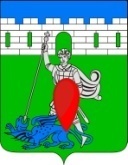 администрация пригородного сельского поселения крымского района РАСПОРЯЖЕНИЕот 10.01.2019    	          № 06 - рхутор НовоукраинскийО создании комиссии по соблюдению требований к служебному поведению муниципальных служащих администрации Пригородного сельского поселения Крымского района и урегулированию конфликта интересовВ соответствии с Федеральным законом от 25 декабря 2008 года  № 273-ФЗ «О противодействии коррупции», руководствуясь постановлением администрации Пригородного сельского поселения Крымского района от 12 декабря 2017 года № 182 «О комиссии по соблюдению требований к служебному поведению муниципальных служащих администрации Пригородного сельского поселения Крымского района и урегулированию конфликта интересов», статьей 31 Устава Пригородного сельского поселения Крымского района,  п о с т а н о в л я ю:1. Создать комиссию по соблюдению требований к служебному поведению муниципальных служащих администрации Пригородного сельского поселения Крымского района и урегулированию конфликта интересов. 2. Считать утратившим силу распоряжение администрации Пригородного сельского поселения  от 14 декабря 2017 года № 101 – р «О создании комиссии по соблюдению требований к служебному поведению муниципальных служащих администрации Пригородного сельского поселения Крымского района и урегулированию конфликта интересов».3. Контроль за выполнением настоящего распоряжения возложить на заместителя главы Пригородного сельского поселения.4. Распоряжение  вступает в силу со дня подписания.Глава Пригородного сельского поселения Крымского района                                                      В.В.ЛазаревПриложение к распоряжению  администрации Пригородного сельского поселения Крымского районаот 10.01.2019  года № 06- р Составкомиссии по соблюдению требований к служебному поведению муниципальных служащих администрации Пригородного сельского поселения Крымского района и урегулированию конфликта интересовЗаместитель главы Пригородного сельского поселения Крымского района                                                      М.Т.ИсаковаИсакова Марина Туралбековна- заместитель главы Пригородного сельского поселения,                                    председатель комиссииПолторацкая Людмила Сигизмундовна- главный специалист администрации, секретарь комиссииЛазариди Анастасия Васильевна- специалист 1 категории администрации, член комиссииЯзгулиди Мария Ивановна- депутат Совета Пригородного сельского поселения, член комиссииЯкимова Ольга Николаевна- депутат Совета Пригородного сельского поселения,  председатель Совета ветеранов, член комиссии